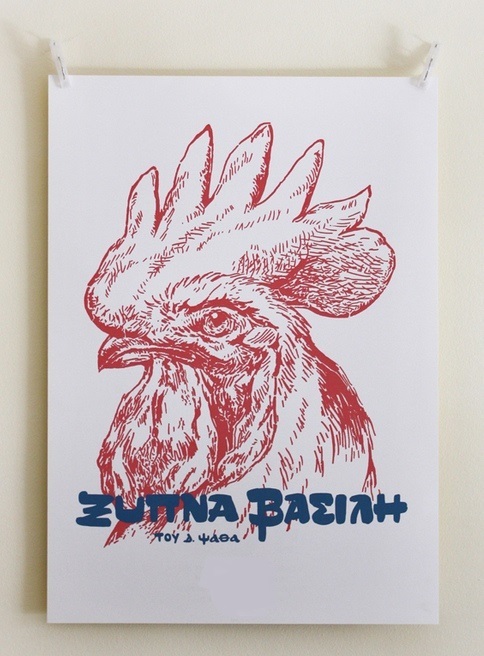 Η θεατρική ομάδα του 3ου ΓΕΛ Αργυρούπολης σας προσκαλεί να παρακολουθήσετε την παράστασή μας,  τη Δευτέρα 11 Μαΐου στις 11π.μ. στο θέατρο του σχολείου μας  